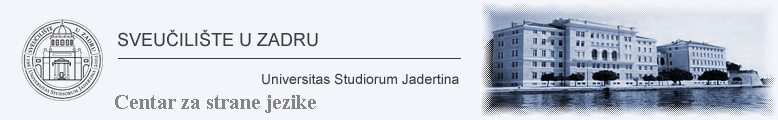  IZVEDBENI PLAN ak. god. 2018./2019.Nastavnik: Matea BulićNaziv ustrojbene jediniceCENTAR ZA STRANE JEZIKECENTAR ZA STRANE JEZIKECENTAR ZA STRANE JEZIKECENTAR ZA STRANE JEZIKECENTAR ZA STRANE JEZIKECENTAR ZA STRANE JEZIKEŠifra i naziv kolegija Španjolski jezik IIŠpanjolski jezik IIŠpanjolski jezik IIŠpanjolski jezik IIŠpanjolski jezik IIŠpanjolski jezik IIStatus kolegijaIzborniIzborniIzborniIzborniIzborniIzborniGodina11SemestarSemestarIIIIECTS bodovi222222NastavnikPetra Špadić, naslovni predavač; Matea Bulić, naslovni asistentPetra Špadić, naslovni predavač; Matea Bulić, naslovni asistentPetra Špadić, naslovni predavač; Matea Bulić, naslovni asistentPetra Špadić, naslovni predavač; Matea Bulić, naslovni asistentPetra Špadić, naslovni predavač; Matea Bulić, naslovni asistentPetra Špadić, naslovni predavač; Matea Bulić, naslovni asistente-mailpspadic@unizd.hr mbulic@unizd.hrpspadic@unizd.hr mbulic@unizd.hrpspadic@unizd.hr mbulic@unizd.hrpspadic@unizd.hr mbulic@unizd.hrpspadic@unizd.hr mbulic@unizd.hrpspadic@unizd.hr mbulic@unizd.hrvrijeme konzultacijaPo dogovoru sa studentomPo dogovoru sa studentomPo dogovoru sa studentomPo dogovoru sa studentomPo dogovoru sa studentomPo dogovoru sa studentomMjesto izvođenja nastaveJurja Bijankinija 2Jurja Bijankinija 2Jurja Bijankinija 2Jurja Bijankinija 2Jurja Bijankinija 2Jurja Bijankinija 2Oblici izvođenja nastavepredavanja i vježbepredavanja i vježbepredavanja i vježbepredavanja i vježbepredavanja i vježbepredavanja i vježbeNastavno opterećenje P+S+V(15+0+15)(15+0+15)(15+0+15)(15+0+15)(15+0+15)(15+0+15)Način provjere znanja i polaganja ispitaTokom semestra studenti su dužni uraditi 4 zadaće, svaka zadaća vrijedi 15% od ukupnog rezultata pismenog ispita. Na kraju semestra se drži završni pismeni ispit koji vrijedi 40% od ukupnog rezultata pismenog ispita, a nakon pismenog ispita student pristupa usmenom ispitu. Ukupni rezultat pismenog ispita čini 70% cjelokupnog ispita. Usmeni ispit čini 20% cjelokupnog ispita. Sudjelovanje u nastavi (prisutnost, aktivnost, domaće zadaće) čini 10% cjelokupnog ispita. Uspjeh na svim zadaćama, pismenom ispitu i usmenom ispitu se izražava postotcima. Nastavnik zadržava pravo osloboditi određene studente pismenog i/ili usmenog ispita. Zbog nedolaska na zadaću u dogovorenom terminu te za zakašnjelu predaju zadaće nastavniku, dobiveni postotak se umanjuje za 20% za svaki tjedan kašnjenja.Tokom semestra studenti su dužni uraditi 4 zadaće, svaka zadaća vrijedi 15% od ukupnog rezultata pismenog ispita. Na kraju semestra se drži završni pismeni ispit koji vrijedi 40% od ukupnog rezultata pismenog ispita, a nakon pismenog ispita student pristupa usmenom ispitu. Ukupni rezultat pismenog ispita čini 70% cjelokupnog ispita. Usmeni ispit čini 20% cjelokupnog ispita. Sudjelovanje u nastavi (prisutnost, aktivnost, domaće zadaće) čini 10% cjelokupnog ispita. Uspjeh na svim zadaćama, pismenom ispitu i usmenom ispitu se izražava postotcima. Nastavnik zadržava pravo osloboditi određene studente pismenog i/ili usmenog ispita. Zbog nedolaska na zadaću u dogovorenom terminu te za zakašnjelu predaju zadaće nastavniku, dobiveni postotak se umanjuje za 20% za svaki tjedan kašnjenja.Tokom semestra studenti su dužni uraditi 4 zadaće, svaka zadaća vrijedi 15% od ukupnog rezultata pismenog ispita. Na kraju semestra se drži završni pismeni ispit koji vrijedi 40% od ukupnog rezultata pismenog ispita, a nakon pismenog ispita student pristupa usmenom ispitu. Ukupni rezultat pismenog ispita čini 70% cjelokupnog ispita. Usmeni ispit čini 20% cjelokupnog ispita. Sudjelovanje u nastavi (prisutnost, aktivnost, domaće zadaće) čini 10% cjelokupnog ispita. Uspjeh na svim zadaćama, pismenom ispitu i usmenom ispitu se izražava postotcima. Nastavnik zadržava pravo osloboditi određene studente pismenog i/ili usmenog ispita. Zbog nedolaska na zadaću u dogovorenom terminu te za zakašnjelu predaju zadaće nastavniku, dobiveni postotak se umanjuje za 20% za svaki tjedan kašnjenja.Tokom semestra studenti su dužni uraditi 4 zadaće, svaka zadaća vrijedi 15% od ukupnog rezultata pismenog ispita. Na kraju semestra se drži završni pismeni ispit koji vrijedi 40% od ukupnog rezultata pismenog ispita, a nakon pismenog ispita student pristupa usmenom ispitu. Ukupni rezultat pismenog ispita čini 70% cjelokupnog ispita. Usmeni ispit čini 20% cjelokupnog ispita. Sudjelovanje u nastavi (prisutnost, aktivnost, domaće zadaće) čini 10% cjelokupnog ispita. Uspjeh na svim zadaćama, pismenom ispitu i usmenom ispitu se izražava postotcima. Nastavnik zadržava pravo osloboditi određene studente pismenog i/ili usmenog ispita. Zbog nedolaska na zadaću u dogovorenom terminu te za zakašnjelu predaju zadaće nastavniku, dobiveni postotak se umanjuje za 20% za svaki tjedan kašnjenja.Tokom semestra studenti su dužni uraditi 4 zadaće, svaka zadaća vrijedi 15% od ukupnog rezultata pismenog ispita. Na kraju semestra se drži završni pismeni ispit koji vrijedi 40% od ukupnog rezultata pismenog ispita, a nakon pismenog ispita student pristupa usmenom ispitu. Ukupni rezultat pismenog ispita čini 70% cjelokupnog ispita. Usmeni ispit čini 20% cjelokupnog ispita. Sudjelovanje u nastavi (prisutnost, aktivnost, domaće zadaće) čini 10% cjelokupnog ispita. Uspjeh na svim zadaćama, pismenom ispitu i usmenom ispitu se izražava postotcima. Nastavnik zadržava pravo osloboditi određene studente pismenog i/ili usmenog ispita. Zbog nedolaska na zadaću u dogovorenom terminu te za zakašnjelu predaju zadaće nastavniku, dobiveni postotak se umanjuje za 20% za svaki tjedan kašnjenja.Tokom semestra studenti su dužni uraditi 4 zadaće, svaka zadaća vrijedi 15% od ukupnog rezultata pismenog ispita. Na kraju semestra se drži završni pismeni ispit koji vrijedi 40% od ukupnog rezultata pismenog ispita, a nakon pismenog ispita student pristupa usmenom ispitu. Ukupni rezultat pismenog ispita čini 70% cjelokupnog ispita. Usmeni ispit čini 20% cjelokupnog ispita. Sudjelovanje u nastavi (prisutnost, aktivnost, domaće zadaće) čini 10% cjelokupnog ispita. Uspjeh na svim zadaćama, pismenom ispitu i usmenom ispitu se izražava postotcima. Nastavnik zadržava pravo osloboditi određene studente pismenog i/ili usmenog ispita. Zbog nedolaska na zadaću u dogovorenom terminu te za zakašnjelu predaju zadaće nastavniku, dobiveni postotak se umanjuje za 20% za svaki tjedan kašnjenja.Početak nastave04.03.2018.04.03.2018.Završetak nastaveZavršetak nastave07.06.2018.07.06.2018.Kolokviji1. termin2. termin2. termin3. termin3. termin4. terminKolokviji     6.tjedan     9. tjedan     9. tjedan    12. tjedan    12. tjedan       14. tjedanIspitni rokovi1. termin2. termin2. termin3. termin3. termin4. terminIspitni rokovilipanj 2019.lipanj 2019.lipanj 2019.rujan 2019.rujan 2019.rujan 20189.Ciljevi kolegijaStjecanje jezičnih vještina iz područja humanističkih znanosti na A1 razini.Stjecanje jezičnih vještina iz područja humanističkih znanosti na A1 razini.Stjecanje jezičnih vještina iz područja humanističkih znanosti na A1 razini.Stjecanje jezičnih vještina iz područja humanističkih znanosti na A1 razini.Stjecanje jezičnih vještina iz područja humanističkih znanosti na A1 razini.Stjecanje jezičnih vještina iz područja humanističkih znanosti na A1 razini.Ishodi učenjaVladati komunikacijskom jezičnom kompetencijom na španjolskom jeziku na razini A1 prema uputama Zajedničkog europskog referentnog okvira za jezike.Vladati komunikacijskom jezičnom kompetencijom na španjolskom jeziku na razini A1 prema uputama Zajedničkog europskog referentnog okvira za jezike.Vladati komunikacijskom jezičnom kompetencijom na španjolskom jeziku na razini A1 prema uputama Zajedničkog europskog referentnog okvira za jezike.Vladati komunikacijskom jezičnom kompetencijom na španjolskom jeziku na razini A1 prema uputama Zajedničkog europskog referentnog okvira za jezike.Vladati komunikacijskom jezičnom kompetencijom na španjolskom jeziku na razini A1 prema uputama Zajedničkog europskog referentnog okvira za jezike.Vladati komunikacijskom jezičnom kompetencijom na španjolskom jeziku na razini A1 prema uputama Zajedničkog europskog referentnog okvira za jezike.Preduvjeti za upisPoložen kolegij Španjolski jezik I.Položen kolegij Španjolski jezik I.Položen kolegij Španjolski jezik I.Položen kolegij Španjolski jezik I.Položen kolegij Španjolski jezik I.Položen kolegij Španjolski jezik I.Sadržaj kolegijaKolegij je usmjeren svladavanju morfologije suvremenog španjolskog jezika te razvijanju jezične i komunikacijske kompetencije na razini A1 prema uputama Zajedničkog europskog referentnog okvira za jezike. Kolegij se sastoji od funkcionalnih, gramatičkih, leksičkih i kulturalnih sadržaja. Njihov je cilj razvijanje četiriju vještina (slušno razumijevanje,usmena komunikacija, razumijevanje kroz čitanje, pismena komunikacija) te ovladavanje komunikacijskim (slušanje s razumijevanjem, govorna interakcija i produkcija, pismena produkcija, posredovanje), interkulturalnim (interkulturalna orijentacija, vrijednosti i stavovi, društvena interakcija) i jezičnim kompetencijama (izgovor i intonacija, leksik, gramatika, pravopis) prema uputama ZEROJ-a.Kolegij je usmjeren svladavanju morfologije suvremenog španjolskog jezika te razvijanju jezične i komunikacijske kompetencije na razini A1 prema uputama Zajedničkog europskog referentnog okvira za jezike. Kolegij se sastoji od funkcionalnih, gramatičkih, leksičkih i kulturalnih sadržaja. Njihov je cilj razvijanje četiriju vještina (slušno razumijevanje,usmena komunikacija, razumijevanje kroz čitanje, pismena komunikacija) te ovladavanje komunikacijskim (slušanje s razumijevanjem, govorna interakcija i produkcija, pismena produkcija, posredovanje), interkulturalnim (interkulturalna orijentacija, vrijednosti i stavovi, društvena interakcija) i jezičnim kompetencijama (izgovor i intonacija, leksik, gramatika, pravopis) prema uputama ZEROJ-a.Kolegij je usmjeren svladavanju morfologije suvremenog španjolskog jezika te razvijanju jezične i komunikacijske kompetencije na razini A1 prema uputama Zajedničkog europskog referentnog okvira za jezike. Kolegij se sastoji od funkcionalnih, gramatičkih, leksičkih i kulturalnih sadržaja. Njihov je cilj razvijanje četiriju vještina (slušno razumijevanje,usmena komunikacija, razumijevanje kroz čitanje, pismena komunikacija) te ovladavanje komunikacijskim (slušanje s razumijevanjem, govorna interakcija i produkcija, pismena produkcija, posredovanje), interkulturalnim (interkulturalna orijentacija, vrijednosti i stavovi, društvena interakcija) i jezičnim kompetencijama (izgovor i intonacija, leksik, gramatika, pravopis) prema uputama ZEROJ-a.Kolegij je usmjeren svladavanju morfologije suvremenog španjolskog jezika te razvijanju jezične i komunikacijske kompetencije na razini A1 prema uputama Zajedničkog europskog referentnog okvira za jezike. Kolegij se sastoji od funkcionalnih, gramatičkih, leksičkih i kulturalnih sadržaja. Njihov je cilj razvijanje četiriju vještina (slušno razumijevanje,usmena komunikacija, razumijevanje kroz čitanje, pismena komunikacija) te ovladavanje komunikacijskim (slušanje s razumijevanjem, govorna interakcija i produkcija, pismena produkcija, posredovanje), interkulturalnim (interkulturalna orijentacija, vrijednosti i stavovi, društvena interakcija) i jezičnim kompetencijama (izgovor i intonacija, leksik, gramatika, pravopis) prema uputama ZEROJ-a.Kolegij je usmjeren svladavanju morfologije suvremenog španjolskog jezika te razvijanju jezične i komunikacijske kompetencije na razini A1 prema uputama Zajedničkog europskog referentnog okvira za jezike. Kolegij se sastoji od funkcionalnih, gramatičkih, leksičkih i kulturalnih sadržaja. Njihov je cilj razvijanje četiriju vještina (slušno razumijevanje,usmena komunikacija, razumijevanje kroz čitanje, pismena komunikacija) te ovladavanje komunikacijskim (slušanje s razumijevanjem, govorna interakcija i produkcija, pismena produkcija, posredovanje), interkulturalnim (interkulturalna orijentacija, vrijednosti i stavovi, društvena interakcija) i jezičnim kompetencijama (izgovor i intonacija, leksik, gramatika, pravopis) prema uputama ZEROJ-a.Kolegij je usmjeren svladavanju morfologije suvremenog španjolskog jezika te razvijanju jezične i komunikacijske kompetencije na razini A1 prema uputama Zajedničkog europskog referentnog okvira za jezike. Kolegij se sastoji od funkcionalnih, gramatičkih, leksičkih i kulturalnih sadržaja. Njihov je cilj razvijanje četiriju vještina (slušno razumijevanje,usmena komunikacija, razumijevanje kroz čitanje, pismena komunikacija) te ovladavanje komunikacijskim (slušanje s razumijevanjem, govorna interakcija i produkcija, pismena produkcija, posredovanje), interkulturalnim (interkulturalna orijentacija, vrijednosti i stavovi, društvena interakcija) i jezičnim kompetencijama (izgovor i intonacija, leksik, gramatika, pravopis) prema uputama ZEROJ-a.Obvezna literatura1. VVAA NUEVO PRISMA de alumno A1, Madrid: Editorial Edinumen2. VVAA NUEVO PRISMA de ejercicios A1, Madrid: Editorial Edinumen3. dodatni materijali koji će studentima biti dodijeljen tijekom semestra1. VVAA NUEVO PRISMA de alumno A1, Madrid: Editorial Edinumen2. VVAA NUEVO PRISMA de ejercicios A1, Madrid: Editorial Edinumen3. dodatni materijali koji će studentima biti dodijeljen tijekom semestra1. VVAA NUEVO PRISMA de alumno A1, Madrid: Editorial Edinumen2. VVAA NUEVO PRISMA de ejercicios A1, Madrid: Editorial Edinumen3. dodatni materijali koji će studentima biti dodijeljen tijekom semestra1. VVAA NUEVO PRISMA de alumno A1, Madrid: Editorial Edinumen2. VVAA NUEVO PRISMA de ejercicios A1, Madrid: Editorial Edinumen3. dodatni materijali koji će studentima biti dodijeljen tijekom semestra1. VVAA NUEVO PRISMA de alumno A1, Madrid: Editorial Edinumen2. VVAA NUEVO PRISMA de ejercicios A1, Madrid: Editorial Edinumen3. dodatni materijali koji će studentima biti dodijeljen tijekom semestra1. VVAA NUEVO PRISMA de alumno A1, Madrid: Editorial Edinumen2. VVAA NUEVO PRISMA de ejercicios A1, Madrid: Editorial Edinumen3. dodatni materijali koji će studentima biti dodijeljen tijekom semestraDopunska literatura1. Castro, F. (2007), Uso de la gramática española. Nivel elemental. Madrid: Edelsa. 2. Aragonés L, Palencia R. (2009), Gramática de uso del español A1-A2. Madrid: Ediciones SM3. Lecturas graduadas, Nivel inicial. Knjižnica Centra za strane jezike.1. Castro, F. (2007), Uso de la gramática española. Nivel elemental. Madrid: Edelsa. 2. Aragonés L, Palencia R. (2009), Gramática de uso del español A1-A2. Madrid: Ediciones SM3. Lecturas graduadas, Nivel inicial. Knjižnica Centra za strane jezike.1. Castro, F. (2007), Uso de la gramática española. Nivel elemental. Madrid: Edelsa. 2. Aragonés L, Palencia R. (2009), Gramática de uso del español A1-A2. Madrid: Ediciones SM3. Lecturas graduadas, Nivel inicial. Knjižnica Centra za strane jezike.1. Castro, F. (2007), Uso de la gramática española. Nivel elemental. Madrid: Edelsa. 2. Aragonés L, Palencia R. (2009), Gramática de uso del español A1-A2. Madrid: Ediciones SM3. Lecturas graduadas, Nivel inicial. Knjižnica Centra za strane jezike.1. Castro, F. (2007), Uso de la gramática española. Nivel elemental. Madrid: Edelsa. 2. Aragonés L, Palencia R. (2009), Gramática de uso del español A1-A2. Madrid: Ediciones SM3. Lecturas graduadas, Nivel inicial. Knjižnica Centra za strane jezike.1. Castro, F. (2007), Uso de la gramática española. Nivel elemental. Madrid: Edelsa. 2. Aragonés L, Palencia R. (2009), Gramática de uso del español A1-A2. Madrid: Ediciones SM3. Lecturas graduadas, Nivel inicial. Knjižnica Centra za strane jezike.Internetski izvoriwww.rae.eswww.drae.rae.eshttp://moodle.srce.hr  (dodatni materijali)www.rae.eswww.drae.rae.eshttp://moodle.srce.hr  (dodatni materijali)www.rae.eswww.drae.rae.eshttp://moodle.srce.hr  (dodatni materijali)www.rae.eswww.drae.rae.eshttp://moodle.srce.hr  (dodatni materijali)www.rae.eswww.drae.rae.eshttp://moodle.srce.hr  (dodatni materijali)www.rae.eswww.drae.rae.eshttp://moodle.srce.hr  (dodatni materijali)Način praćenja kvalitetePrema Pravilniku o sustavu osiguranja kvalitete: Centar za strane jezikePrema Pravilniku o sustavu osiguranja kvalitete: Centar za strane jezikePrema Pravilniku o sustavu osiguranja kvalitete: Centar za strane jezikePrema Pravilniku o sustavu osiguranja kvalitete: Centar za strane jezikePrema Pravilniku o sustavu osiguranja kvalitete: Centar za strane jezikePrema Pravilniku o sustavu osiguranja kvalitete: Centar za strane jezikeUvjeti za dobivanje potpisa Studenti moraju redovito pohađati nastavu, te imaju pravo na samo 3 izostanka. Ukoliko student ne uradi na vrijeme jednu ili više zadaća (kolokvija), ili ako ima više od 3 izostanka,  ne dobiva potpis nastavnika, te gubi pravo izlaska na završni pismeni ispit.  Studenti moraju redovito pohađati nastavu, te imaju pravo na samo 3 izostanka. Ukoliko student ne uradi na vrijeme jednu ili više zadaća (kolokvija), ili ako ima više od 3 izostanka,  ne dobiva potpis nastavnika, te gubi pravo izlaska na završni pismeni ispit.  Studenti moraju redovito pohađati nastavu, te imaju pravo na samo 3 izostanka. Ukoliko student ne uradi na vrijeme jednu ili više zadaća (kolokvija), ili ako ima više od 3 izostanka,  ne dobiva potpis nastavnika, te gubi pravo izlaska na završni pismeni ispit.  Studenti moraju redovito pohađati nastavu, te imaju pravo na samo 3 izostanka. Ukoliko student ne uradi na vrijeme jednu ili više zadaća (kolokvija), ili ako ima više od 3 izostanka,  ne dobiva potpis nastavnika, te gubi pravo izlaska na završni pismeni ispit.  Studenti moraju redovito pohađati nastavu, te imaju pravo na samo 3 izostanka. Ukoliko student ne uradi na vrijeme jednu ili više zadaća (kolokvija), ili ako ima više od 3 izostanka,  ne dobiva potpis nastavnika, te gubi pravo izlaska na završni pismeni ispit.  Studenti moraju redovito pohađati nastavu, te imaju pravo na samo 3 izostanka. Ukoliko student ne uradi na vrijeme jednu ili više zadaća (kolokvija), ili ako ima više od 3 izostanka,  ne dobiva potpis nastavnika, te gubi pravo izlaska na završni pismeni ispit.  Način bodovanja kolokvija/zadaće /seminara/vježbi/ispitaPismeni ispit (zadaće + završni pismeni ispit)Pismeni ispit (zadaće + završni pismeni ispit)Pismeni ispit (zadaće + završni pismeni ispit)Pismeni ispit (zadaće + završni pismeni ispit)Pismeni ispit (zadaće + završni pismeni ispit)Pismeni ispit (zadaće + završni pismeni ispit)Način formiranja konačne ocjeneSveukupna ocjenaSveukupna ocjenaSveukupna ocjenaSveukupna ocjenaSveukupna ocjenaSveukupna ocjenaNapomenaRezultati svih zadaća su dostupni studentima u ispitnoj knjizi koja se nalazi na određenoj stranici na moodle.srce.hrRezultati svih zadaća su dostupni studentima u ispitnoj knjizi koja se nalazi na određenoj stranici na moodle.srce.hrRezultati svih zadaća su dostupni studentima u ispitnoj knjizi koja se nalazi na određenoj stranici na moodle.srce.hrRezultati svih zadaća su dostupni studentima u ispitnoj knjizi koja se nalazi na određenoj stranici na moodle.srce.hrRezultati svih zadaća su dostupni studentima u ispitnoj knjizi koja se nalazi na određenoj stranici na moodle.srce.hrRezultati svih zadaća su dostupni studentima u ispitnoj knjizi koja se nalazi na određenoj stranici na moodle.srce.hrNastavne temeNastavne temeNastavne temeRed. br.DatumNaslov1.25.2.2019.Upisi.2.4.3.2019.Introducción a la asignatura. 3.11.3.2019.Describir acciones y actividades habituales: horarios, fechas, localización temporal. Actividades cotidianas y de ocio. Verbos irregulares.4.18.3.2019.Verbos reflexivos. Adverbios y expresiones de frecuencia. Expresar la frecuencia con la que se hace algo. Partes del día. Meses del año. Días de la semana. 5.25.3.2019.Expresar gustos y preferencias. Verbos gustar, encantar  Pronombres de objeto directo. Adverbios también/tampoco. 6.1.4.2019.Prva zadaća.  Comidas y alimentos. Expresar malestar.  Partes del cuerpo. Verbo doler.  7.8.4.2019.Hablar de planes e intenciones.  Pedir en un bar. Verbo quedar. Poder +infinitivo. Ir+ a +infinitivo. 8.15.4.2019.Gerundio, formas y usos. Estar + gerundio. 9.22.4.2019.Druga zadaća. Dar o pedir una opinión. Expresar acuerdo y desacuerdo. La negación. 10.29.4.2019.Imperativo afirmativo: regulares y algunos irregulares. Variedades del espanol. Hablar de acciones terminadas en un tiempo relacionado con el presente. 11.6.5.2019.Morfología del pretérito perfecto: regulares e irregulares12.13.5.2019.Treća zadaća. Escritores hispanos. La tilde diacrítica. Hablar del tiempo atmosférico.13.20.5.2019.Pretérito indefinido: morfología (formas regulares y algunas irregulares)14.27.5.2019.Četvrta zadaća. Narrar acciones en el pasado, 15.3.6.2019.Repaso y preparación para el examen.